NORGES BOKSEFORBUND
NORWEGIAN BOXING FEDERATION 
Tilsluttet Norges Idrettsforbund           Association Internationale de Boxe Amateur
Adresse:  0840 Oslo  Tlf. 47 21029000 
E-mail boksing@nif.idrett.no
   
Kretser/utvalg  -  Klubber / lag                                                 Ullevål 25.03.16.
Ledere i tingvalgte komiteer / utvalg
Styremedlemmer
 
NORGES BOKSEFORBUNDS 59. ORDINÆRE TING SØND. 29. MAI 2016
 
Norges Bokseforbund innkaller med dette til det 59. ordinære forbundsting sønd. 29 mai kl. 10.00 på Thon Hotel Opera Oslo
 
Forbundstinget skal i flg. NBF,s lov § 11:Godkjenne sakslisten og forretningsorden.Velge dirigent(er) og sekretær(er) samt 2 representanter til å undertegne protokoll.Godkjenne de frammøtte representanter.Behandle årsberetninger.Behandle forbundets regnskap i revidert stand.Behandle innkomne forslag.Ev. fastsette kontingenter og avgifter.Behandle og vedta budsjett.Tilsette statsautorisert / registrert revisor.Velge:
a)     President.
b)     Visepresident.
c)     5 styremedlemmer og 2 varamedlemmer.
d)    Kontrollutvalg med 2 medlemmer og 2 vararepresentanter
e)     Domsutvalg med 2 medlemmer og 2 varamedlemmer.
f)     Appellutvalg med 4 medlemmer og 2 varamedlemmer.
g)     Lov og regelutvalg med 3 medlemmer og 1 varamedlem.
h)     Valgkomité for neste Ting med leder, 2 medlemmer og 1 varamedlem.Bestemme sted for neste forbundsting 2019Krav til deltagelse:Klubbene må være medlemmer av Norges bokseforbund å ha betalt klubbkontigent for inneværende sesong 2015/2016. Forslag som ønskes behandlet på tinget må være kommet til NBF,s kontor innen  28 april 2016
 Fullstendig saksliste, beretninger og regnskap vil bli sendt ut senest 14 dager før Tinget avholdes.
 Fullmakt for de enkelte kretser/utvalg og klubber/lags representanter må være sendt NBF,s kontor innen 29. april -16.
I følge NBF,s lov § 9 møter med stemmerett følgende:
a) Forbundsstyret
b) En representant fra hver klubb/lag
c) En representant for hver krets/utvalg
 
Uten stemmerett men med tale og forslagsrett møter følgende:
a)Leder i tingvalgte komiteer/utvalg. Ved leders forfall møter en annen av
   komiteens/utvalgets    medlemmer.
b) Kontrollutvalgets medlemmer
 
Det skal benyttes reisefordeling på Tinget.
Det vises i den forbindelse til NBF,s lover § 9 hvor det står:
Reiseutgiftene fordeles på samtlige klubber/lag/kretser/utvalg uansett deltagelse på Tinget eller ikke.
  TEMADAG
 Det vil bli avholdt TEMADAG lørdag. 28. Mai kl. 1200.  Sted: Thon Hotel Opera Oslo 
Fullstendig program blir sendt ut sammen med tingpapirene.
Tema som vil bli tatt opp:
-          Nye internasjonale regler/kommende endringer
-          Profesjonell boksing innenfor AIBA
-          Forsikringsavtalen med Gjensidige. Klubb forsikring/Bokselisenser
–          Rent særforbund/Antidoping Norge Åpen post
Når det gjelder det siste ønsker forbundet å få innspill til saker som kan taes opp under ”Åpen post”. Dette må sendes inn min. 3 uker før Tinget .
 
Det understrekes at de enkelte klubber/kretser som har behov av overnatting selv betaler dette før avreise fra hotellet. Bestilling av overnatting samt dagpakkergjøres på eget skjema ( under ) som sendes forbundskontoret innen 29.04.2016.
NBF betaler opphold og måltider for følgende:
Forbundsstyret – Ansatte - Ledere i tingvalgte komiteer/utvalg.-Idrettstyrets representant.
-Innbudte gjester.
Vi håper på god oppslutning både til temadagen og Tinget 2016 
Med vennlig hilsen
Norges Bokseforbund
 
Odd Haktor Slåke                                                                   Erik Nilsen
President                                                                               Generalsekretær
 
 
 
Norges Bokseforbund
0840 Oslo
Tlf. 21029770
E-mail boksing@nif.idrett.no
 
 
     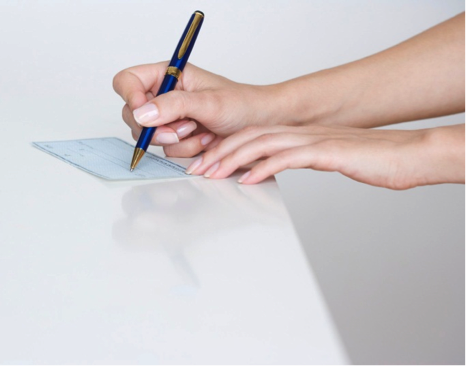 NORGES BOKSEFORBUNDS 59. ORDINÆRE TING 29. MAI . 2016.
 
FULLMAKT
Krets/utvalg klubb/lag:_____________________________________________________
 
gir herved_________________________________________________________________

fullmakt til å representere vår krets/utvalg  -  klubb/lag ved NBF,s Ting sønd. 29.mai 2016
 
 
_______________________________________________________________________
                                                     Underskrift
 
 
 
 
 
 
 PÅMELDINGSSKJEMAKLUBB/KRETS:______________________________________________NAVN TINGDELEGAT:______________________________________________Sendes på email boksing@nif.idrett.noDAGPAKKE MED LUNSJ LØRDAG 28.05.2016 MED LUNSJ KR 525,-DAGPAKKE MED LUNSJ SØNDAG 29.05.2016 MED LUNSJ KR 525,-OVERNATTING PR NATT KR 995,- PR ROM 1 ELLER 2 PERSONERBestilling av overnatting samt dagpakker gjøres direkte til generalsekretær    Erik Nilsen på email boksing@nif.idrett.noBetaling av rom/frokost gjøres av den enkelte direkte med hotellet før avreise.Betaling av dagpakker gjøres i etterkant på tilsendt faktura fra NBF eller direkte på vår bankterminal. Om noe er uklart er i,h,t til påmelding etc er det bare å ta kontakt med undertegnede på email eller telefon.Erik NilsenGeneralsekretærNorges bokseforbundMobil: 90 58 12 30